POZAVAROVALNICA TRIGLAVKazalo1. Začetek pozavarovanj                                                                                                                        32. Zgodovina pozavarovalnice Triglav                                                                                                 43. Kaj pomeni pozavarovalnica?                                                                                                          54. Opredelitev  pozavarovanje                                                                                                             55. Kaj zagotavlja pozavarovlnica Triglav?                                                                                           66. Razvoj premije                                                                                                                                     77. Pozavarovalnica in zavarovalnica Triglav                                                                                      87.1 Pozavarovalnica                                                                                                                                 87.2 Zavarovalnica                                                                                                                                     88. Upravljanje premoženja                                                                                                                    89.Strateške usmeritve Pozavarovalnice Triglav                                                                                91. Začetek pozavarovanj:Pozavarovanje se je pojavilo v začetku 14 stoletja v Italiji na področju pomorskega zavarovanja. Z razvojem družbe in tavarovalništvo se je kasneje postopoma preselilo na druge oblike zavarovanja. Ppmemvno je pozavarovalnice v evropi so Loysd (1686),Swiss Re (1863) in Munich Re (1880).
vse pogostejpe velike množične škode (potrsi), nevihte, poplave,...) in velik vpliv pozavarovalnic kot blažicev teh dogodkov kažejo na to, da vo pozavarovanje na svojem pomenu v prihodnosti le še pridobilo.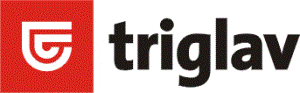 2. Zgodovina pozavarovalnice Triglav:1998 Pridobljeno dovoljenje za opravljanje dejavnosti pozavarovanja.1999 Začetek poslovanja.  Že v prvem letu je dosežen pozitivni poslovni rezultat, Triglav Re postane pomemben ponudnik pozavarovalnih storitev v slovenskem prostoru.2000 Vstop na mednarodne trge.2001 Opravljena je dokapitalizacija družbe. Triglav Re postane prepoznaven na pozavarovalnih trgih srednje in vzhodne Evrope.2002 Triglav Re prvič preseže mejo 50 milijonov evrov skupne obračunane premije in razširi svoje poslovanje tudi na azijske trge.2003 Triglav Re zbere že več kot 5 milijonov evrov pozavarovalne premije iz aktivnih poslov iz tujine, kar predstavlja 9% celotnega obsega poslovanja.2004 Začetek sistematičnega utrjevanja in širjenja prisotnosti na tujih trgih.2005 Izkaže pozitiven poslovni izid po obdavčitvi v višini 3,6 milijona EUR.  V podjetju je zaposlenih 25 delavcev.2006 Triglav Re zabeleži najboljši poslovni rezultat v času obstoja, saj izkaže pozitiven poslovni izid po obdavčitvi v višini 4,9 milijona EUR.2007 Triglav Re zbere že več kot 21 milijonov evrov pozavarovalne premije iz aktivnih poslov iz tujine, kar predstavlja 24% celotnega obsega poslovanja. Izkaže pozitiven poslovni izid po obdavčitvi v višini 4,2 milijona EUR.2008 Bonitetna agencija Standard&Poor's dne 25.08.2008 Pozavarovalnici Triglav Re podeli bonitetno oceno A- s stabilno srednjeročno napovedjo.​2009 Bonitetna agencija Standard&Poor's je v avgustu 2009 povišala bonitetno oceno Pozavarovalnici Triglav Re d.d. z A- na A s stabilno srednjeročno napovedjo.2010 Triglav Re doseže čisti poslovni izid v višini 6 milijonov EUR. V podjetju je zaposlenih 38 delavcev2011 Bonitetna agencija Standard&Poor's je dne 21.11.2011 obnovila bonitetno oceno Pozavarovalnici in Zavarovalnici Triglav, ki ostaja A (stable outlook). 
Dne 9.12.2011 je bila Pozavarovalnica uvrščena na bonitetni opazovani seznam z negativnimi posledicami (Credit Watch with negative implications). Na seznam je bilo zaradi predvidenega znižanja državne bonitetne ocene uvrščenih več institucij iz zavarovalnega sektorja.3. Kaj pomeni pozavarovalnica?Pozavarovanje je zavarovanje zavarovalnic. Pozavarovanje je mogoče razdelati veliko globlje.Zavarovalnica lahko plačuje škode, ki so iz običajnih škodnih primerov, obstajajo  primeri, ko zavarovalnica zavaruje neobičajno velike denarne zavarovalne vsote ali pa lahko pride do dogodkov, ki povzročijo neobičajno veliko škodo  (npr.: poplav, potresa itd.). V takih primerih se zavarovalnica, ki nima tapravega pozavarovanja,se lahko znajde v velikih težavah, saj finančno ni dovolj močna, da bi tako škodo zavarovanci ali skupini zavarovancev lahko poplačala. Dva osnovna razloga, ki vodita zavarovalnico v nakup pozavarovanja, sta vsekakor povezana z zavarovanjem velikih rizikov in zavarovanjem rizikov v primeru katastrofalnega dogodka. V primeru velikih rizikov se zavarovalnica pozavaruje z namenom zaščite pred škodo posamičnega velikega rizika oziroma jo v tem primeru pozavarovanje ščiti pred neuravnoteženostjo, ki jo veliki riziki lahko povzročijo. Ob katastrofalnem dogodku, ki je v zavarovalnem svetu poimovan kot posamični dogodek, ki prizadene dva ali več zavarovanih rizikov in o njem po navadi govorimo v primeru naravnih dogodkov ( potres, poplave, toča, itd.), pa pozavarovanje predstavlja zaščito pred neuravnovešenostjo, ki bi jo katastrofa povzročila, saj je v takih primerih posamična škoda po posameznem riziku lahko relativno majhna, seštevek vseh škod pa predstavlja nekajkratnik prejete letne zavarovalne premije.Tako bi lahko povzeli, da nakup pozavarovanja s strani zavarovalnice pomeni uravnoteženje rezultatov na dolgi rok z namenom zagotavljanja dobiček zavarovalnega portfelja. Nevarnost za portfelj predstavljajo redke velike škode in prav te je mogoče s pozavarovanjem odstraniti oziroma zmanjšati njihov vpliv.4. Opredelitev  pozavarovanje:Lahko ga opredelimo kot zavarovanje presežkov.Iznad stopnje lastnega izravnavanja nevarnosti ene zavarovalnice pri drugi, kjer mora biti slednja registrirana za aktivno pozavarovanje.Sorazmerno (proporcionalno) – razmere udeležbe zavarovalnice in pozavarovalnice v premiji                 .                                                         in odškodnini je enakoNesorazmerno (neproporcionalno) – obveznost ni sorazmerna delitvi rizika in zavarovalne              .                                                                  premije med zavarovalnico in pozavarovalnico . 5. Kaj zagotavlja pozavarovlnica Triglav?- Pozavarovanje je zavarovanje presežkov iznad stopnje lastnega izravnavanja nevarnosti ene zavarovalnice pri drugi zavarovalnici.- Pozavarovanje zagotavlja zavarovalnici poleg stabilnosti tudi dodatne fizične zmogljivosti ter z dvigom solventnih stopenj izboljšujejo finančno trdnost zavarovalnic .- Pozavarovanje pomeni vertikalno delitev nevarnosti, ki zagotavlja ustvarjanje večjih nevarnostnih skupin in boljšo razpršitev tveganj v prostoru in času.Pozavarovanje lahko posameznik najde v marsikateri strokovni literaturi, da gre pri pozavarovanju za nekakšno zavarovanje zavarovalnic na višji ravni. Pozavarovanje tako omogoča zavarovalnicam, da v svoje kritje prevzamejo rizike, ki jih drugače nikakor ne bi mogle oziroma bi za njih predstavljali preveliko stopnjo tveganja.Pri natančnejšem pregledu teorije o pozavarovanju, hitro naletiš na različne oblike in načine pozavarovanj, katerih poznavanje je zelo pomembno za uspešno delo pri sklepanju pozavarovanj. Poznavanje oblik in načinov pozavarovanja je z vidika razlage pozavarovanja pomembno.V pozavarovalni praksi se srečamo z dvema glavnima oblikama pozavarovanja, in sicer z pogodbenim pozavarovanjem oziroma pozavarovanjem na podlagi okvirne pogodbe ter s fakultativnim pozavarovanjem. 6. Razvoj premije: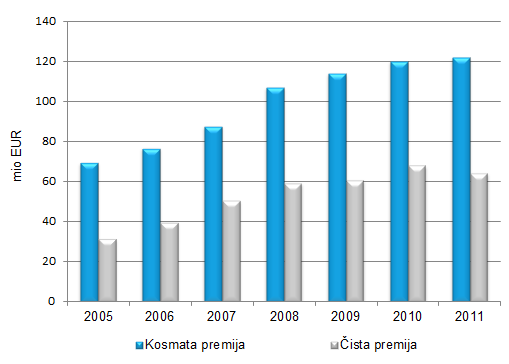 Struktura premije po izvoru poslov (skupina Triglav / izven skupine Triglav):7. Pozavarovalnica in zavarovalnica Triglav:7.1. Pozavarovalnica: Triglav Re, d.d. je podrejena matični družbi Zavarovalnici Triglav, ki je največja slovenska zavarovalnica z vodilnim tržnim deležem na področju premoženjskih in življenjskih zavarovanj.Skupina Triglav je koncentrirana okoli matične družbe Zavarovalnice Triglav, ki je ena vodilnih finančnih inštitucij v Sloveniji in na področju bivše Jugoslavije. Širšo finančno skupino Triglav poleg družb s področja zavarovanja in pozavarovanja sestavljajo tudi družbe s področja upravljanja investicijskih skladov in bančništva. Finančna skupina je sestavljena iz odvisnih in pridruženih družb, v katerih ima Zavarovalnica Triglav več kot 20-odstotni kapitalski delež.Ponudba Zavarovalnice Triglav je celovita in obsega premoženjska, življenjska in prostovoljna dodatna pokojninska zavarovanja. Triglav, Zdravstvena zavarovalnica, d.d. v Sloveniji s prostovoljnimi zdravstvenimi zavarovanji dopolnjuje vsebinsko ponudbo Zavarovalnice Triglav.Skupino Triglav v segmentu zavarovalništva poleg zavarovalnice, pozavarovalnice in specializirane zdravstvene zavarovalnice v Sloveniji sestavljajo še zavarovalnice na Češkem, Hrvaškem, v Bosni in Hercegovini, Črni gori in Srbiji.7.2. Zavarovalnica: mora v zvezi z vsemi zavarovalnimi posli, ki jih opravlja, oblikovti ustrezne rezervacije, ki  predstavljajo obveznosti zavarovalnice iz naslova sklenjenih zavarpvanj in morebitnih iuzgub, zaradi tveganj, ki izhajajo iz opravljanja zavarovalnih poslov.Iz rezervacij  plačuje pozavarovalnicam tudi premijo.
Zavarovalnica mora pogosto v zavarovanje sprejeti tudi tveganja, ki povelikosti (po višini zavarovalne vsote ali največje vrjetne škode) presegajo njene zmožnosti. Takšen primer so tudi tveganja, povezana z masovnimi in katastorfalnimi škodami, ki jih ta zavarovalnica ne more izravnati. V takšnem primeru mora poskrbeti  da s pozavarovanjem (ali tudi sozavarovanjem) poveča lastne zmogljivosti prevzemanja tveganja v zavarovanje. Za pozavarovane bi najpreprosteje leahko rekli, da gre za nekakšno zvarovanje zavarovalnic,
Zavarovalnica mora za vskao poslovno leto sprejeti program za načrtovanega pozavarovanja.8. Upravljanje premoženja:Osnovna in glavna dejavnost družb za upravljanje investicijskih skladov in finančnega premoženja Triglav DU, d.o.o. in Triglav Naložbe, finančna družba, d.d., je upravljanje s finančnim premoženjem. To obsega naložbe v vrednostne papirje, nepremičnine, posojila in drugo. Namen družb je maksimirati donosnost portfelja naložb s pomočjo aktivnega upravljanja podjetij, v katerih imata omenjeni družbi svoje udeležbe. Triglav DU, d.o.o., je ena izmed vodilnih slovenskih družb za upravljanje, ki se je uveljavila na področju upravljanja pooblaščenih investicijskih družb in pozneje tudi investicijskih družb. V zadnjem obdobju se družba vse bolj uveljavlja kot upravljavka vzajemnih skladov.9. Strateške usmeritve pozavarovalnice Triglav:Pozavarovalnica je skupaj s Skupino Triglav postavila novo usklajeno strategijo za obdobje od 2011 do 2015. Ključne strateške usmeritve Pozavarovalnice v obdobju od 2011 do 2015 so:Zagotavljanje kvalitetne pozavarovalne zaščite Skupine Triglav.Retencija dobičkonosnega posla cedentov Skupine.Širitev delovanja izven meja Slovenije s ciljem doseganja optimalne izravnave rizikov in poudarkom na dobičku.Zagotavljanje solventnosti in likvidnosti Pozavarovalnice.Prenos znanja med pomembnimi svetovnimi pozavarovalnicami in zavarovalnicami ter družbami v Skupini Triglav.Dolgoročno zagotavljanje primernega donosa na vloženi kapital delničarjem Pozavarovalnice.Zastavljene cilje bomo dosegli z utrjevanjem in poglabljanjem celovitih odnosov s poslovnimi partnerji ter z vlaganjem v razvoj znanja in v sodobne tehnologije.Viri:http://www.triglavre.si/http://www.triglavre.si/o-druzbi/infohttp://www.triglavre.si/kazalniki-poslovanja/razvoj-premije2005(EUR)2006(EUR)2007(EUR)2008(EUR)2009(EUR)2010(EUR)2011(EUR)Kosmata premija69.273.33976.715.59387.625.291106.994.118114.027.127120.167.238121.931.838Čista premija31.295.82739.579.15050.317.44258.959.44260.655.08167.765.39864.188.4092011(EUR)Delež(%)Skupina triglav80.566.37466,1Izven skupine triglav41.365.46433,9Skupaj121.931.838100,0